Informacja dla Kandydatów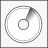 Szkoła Muzyczna I stopnia w Starym Sączu gruntownie rozwija uzdolnienia muzyczne w zakresie podstawowym oraz przygotowuje do dalszego kształcenia                   w szkole muzycznej II stopnia. Daje podstawy zawodowego wykształcenia muzycznego.Podstawowe cele szkoły to:rozbudzanie i rozwijanie potencjału i umiejętności muzycznych uczniów,
przygotowanie wrażliwych i świadomych odbiorców muzyki,
kształtowanie osobowości i postawy przyszłego artysty, 
działalność kulturotwórcza w środowisku.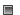 Zasady przyjmowania uczniów do Szkoły Muzycznej I stopnia w Starym Sączu ustalone są zgodnie z Rozporządzeniem Ministra Kultury i Dziedzictwa Narodowego  z dnia 09 kwietnia 2019 r. w sprawie warunków i trybu przyjmowania uczniów do publicznych szkół i publicznych placówek artystycznych oraz przechodzenia z jednych typów szkół do innych (Dz. U. 2019, poz. 686).1. Do klasy pierwszej szkoły muzycznej I stopnia o sześcioletnim cyklu kształcenia może ubiegać się kandydat, który w danym roku kalendarzowym kończy co najmniej 7 lat albo 6 lat w przypadku,  o którym mowa w art. 36 ust. 1 i 2 ustawy, oraz  nie więcej niż 10 lat.2. Do klasy pierwszej szkoły muzycznej I stopnia o czteroletnim cyklu kształcenia może ubiegać się kandydat, który w danym roku kalendarzowym kończy co najmniej 8 lat oraz nie więcej niż 16 lat.W przypadku dziecka, które w danym roku kalendarzowym kończy 6 lat, do wniosku należy dołączyć opinię o możliwości rozpoczęcia nauki,  wydaną przez  publiczną poradnię psychologiczno-pedagogiczną albo niepubliczną poradnię psychologiczno-pedagogiczną  założoną zgodnie z art.168 zgłoszenie szkoły                   i placówki niepublicznej do odpowiedniej ewidencji oraz zatrudniającą pracowników  posiadających kwalifikacje określone dla pracowników publicznych poradni psychologiczno-pedagogicznych.Kandydaci mają do wyboru następujące instrumenty:
skrzypce, gitara,
fortepian, 
klarnet, saksofon, trąbka, sakshorn,
akordeon i inneOprócz nauki indywidualnej na instrumentach, uczniowie biorą udział w zajęciach zbiorowych z przedmiotów: rytmika, kształcenie słuchu, audycje  muzyczne, zespół instrumentalny, chór, zespoły wokalne, rytmiczne i kameralne. 
Na podstawie ramowego planu nauczania (zgodnego z Rozporządzeniem Ministra Kultury i Dziedzictwa Narodowego) dyrektor  szkoły ustala  szkolny  plan nauczaniadla poszczególnych klas.Wymagane dokumenty:    ● w terminie od 01 kwietnia do 18 maja 2021 r. należy złożyć w sekretariacie Szkoły Muzycznej I stopnia w Starym Sączu ul. Kazimierza Wielkiego 14                     - następujące dokumenty:- podanie z prośbą o przyjęcie do szkoły,- kserokopię odpisu aktu urodzenia dziecka lub kserokopię jego dowodu              osobistego, 
-  wniosek (do pobrania w sekretariacie lub ze strony internetowej szkoły:       www.szkola-muzyczna.stary.sacz.pl,  www.sm.stary.sacz.pl,
-  zaświadczenie lekarskie o braku przeciwwskazań do kształcenia kandydata                       w szkole muzycznej I stopnia (wszyscy), -  w przypadku instrumentów dętych zaświadczenie powinno zawierać sformułowanie „na instrumentach dętych”,-  w przypadku dziecka, które w danym roku kalendarzowym kończy 6 lat, do wniosku należy dołączyć opinię o możliwości rozpoczęcia nauki,  wydaną przez  publiczną poradnię psychologiczno-pedagogiczną albo niepubliczną poradnię psychologiczno-pedagogiczną  założoną zgodnie z art.168 zgłoszenie szkoły i placówki niepublicznej do odpowiedniej ewidencji oraz zatrudniającą pracowników  posiadających kwalifikacje określone dla pracowników publicznych poradni psychologiczno-pedagogicznych,- aktualne zdjęcie legitymacyjne,- w przypadku uczniów zdających do klasy wyższej należy przedłożyć świadectwo szkoły muzycznej z poprzedniego roku szkolnego. 
Jeżeli złożona dokumentacji nie będzie kompletna, kandydaci nie zostaną dopuszczeni do egzaminu wstępnego.Dokumenty przyjmujemy w nieprzekraczalnym terminie do 18 maja 2021 r.Badanie przydatności kandydatów obejmuje: 
badanie pamięci muzycznej, 
badanie poczucia tonalnego, 
zaprezentowanie piosenki, 
powtarzanie głosem kolejno: pojedynczych, dwóch, trzech dźwięków oraz kilku       krótkich odcinków melodycznych, 
śpiewanie dźwięków składowych akordów, 
powtarzanie schematów rytmicznych, 
badanie warunków psychofizycznych, zdolności ruchowych i manualnych, 
2 testy Gordona (obowiązkowe dla dzieci w wieku ( 6,7,8 lat ).Egzaminy wstępne odbędą się
26, 27 i 28 maja (środa, czwartek, piątek) 2021 r. 
			Kandydatów grających na instrumentach 				prosimy o przygotowanie jednego utworu. 
Testy Gordona obowiązkowe dla dzieci w wieku 6, 7, 8 lat                                    odbędą się w dniach:
 24 maja (poniedziałek) cz. I (melodyczna)grupa A - godz. 16.30 - 17.30grupa B - godz. 18.00 - 19.0025 maja (wtorek) cz. II (rytmiczna) grupa A - godz. 16.30 - 17.30 grupa B - godz. 18.00 - 19.00Harmonogram indywidualnych egzaminów wstępnych (badania przydatności kandydatów do szkoły muzycznej), które odbędą się  26, 27 i 28 maja, zostanie umieszczony na stronie internetowej szkoły i na tablicy ogłoszeń 24 maja 2021 roku.Lista osób przyjętych do szkoły zostanie wywieszona na tablicy ogłoszeń oraz umieszczona na stronie internetowej szkoły w dniu 04 czerwca 2021 roku.* Informacje o przetwarzaniu danych osobowych-->>>